Številka: 	430-86/2021-3Datum: 	17. 03. 2021POVABILO K ODDAJI PONUDBE zaoddajo javnega naročila nižje vrednosti na področju obrambe in varnosti za nakupADAPTERJEV ZA PRITRDITEV NVG AN/PVS-14 NA ČELADOMORS 64/2021-ON-JNNVNAROČNIK:Republika Slovenija, Ministrstvo za obrambo, Vojkova cesta 55, 1000 Ljubljana, e-pošta: glavna.pisarna@mors.si.Vabimo vas, da nam pošljete ponudbo za javno naročilo, ki se izvaja skladno z Navodilom o postopkih oddaje javnih naročil nižje vrednosti v Ministrstvu za obrambo (MO št. 0070-26/2020-9, z dne 04. 01. 2021), po postopku zbiranja ponudb, za nakup adapterjev za pritrditev NVG AN/PVS-14 na čelado.Ponudnik odda ponudbo za celotno javno naročilo.PREDMET NAROČILAAdapter za pritrditev NVG AN/PVS-14 na čelado (200 kosov).Adapter mora ustrezati vsem tehničnih zahtevam naročnika in sicer:Ustreznost ročice po NSN: 5965-01-444-1216 in Ustreznost nosilcu za čelade HELMET MAUNT ASSY RHNO IIH (1955010-H) po P/N: A3256347Ponudnik mora v svoji ponudbi predložiti tehnične podatke za ponujeno blago v slovenskem ali angleškem jeziku, iz katerih je razvidno izpolnjevanje zgoraj navedenih tehničnih zahtev naročnika.ROK IN NAČIN ODDAJE PONUDBPonudba mora prispeti na elektronski naslov: glavna.pisarna@mors.si s sklicem na št. 430-86/2021 do vključno dne 01. 04. 2021.Ponudnik lahko v postopku javnega naročanja umakne svojo ponudbo. Ponudba mora vsebovati izpolnjene in podpisane obrazce:Priloga 1: Obrazec ponudbe,Priloga 2: Ponudba – cene,Priloga 3: Krovna izjava,Priloga 4: Izjava o izpolnjevanju tehničnih pogojev s priloženo tehnično dokumentacijo v slovenskem ali angleškem jeziku,Priloga 5: Izjava o udeležbi fizičnih in pravnih oseb v lastništvu ponudnika,Priloga 6: Izjava o omejitvah poslovanja,Priloga 7: Izjava o izpolnitvi zahtev v zvezi s kodifikacijo,Priloga 8: Osnutek pogodbe.Ponudnik odda ponudbo za celotno javno naročilo. Naročnik bo ponudbe odprl komisijsko.3. POJASNILA POVABILNE DOKUMENTACIJEV kolikor zainteresirani ponudnik potrebuje obrazložitev navedb oziroma zahtev v povabilni dokumentaciji, lahko naročniku naslovi vprašanje v pisni obliki najkasneje 4 (štiri) dni pred potekom roka za oddajo ponudbe na elektronski naslov: glavna.pisarna@mors.si z navedbo št. 430-86/2021.4. POTEK IZBIRE NAJUGODNEJŠEGA PONUDNIKANaročnik bo ponudnika izbral na podlagi analize ponudbe, kjer bo ugotavljal ali njegova ponudba ustreza vsem zahtevam naročnika, ki so navedene v tej povabilni dokumentaciji in ali je ponudba popolna.Naročnik si pridružuje pravico do pogajanj.5. ROK IN KRAJ DOBAVEPredvidena dobava: po ponudbi ponudnika.Izbrani dobavitelj bo moral naročeno blago dostaviti in razložiti na lokacijo – skladišče naročnika: Centralno skladišče MORS, Koščeva 6, 1210 Ljubljana-Šentvid.6. CENA BLAGA, ROK IN NAČIN PLAČILAPonudnik mora obrazec »Priloga 2: Ponudba – cene« izpolniti tako, da navede ponudbeno ceno na naslednji način:Cena mora biti izražena v EUR, na enoto, brez DDV, vsaj na dve decimalni mesti, sicer bo naročnik vrednost na dve decimalni mesti zaokrožil sam upoštevajoč splošno veljavna pravila zaokroževanja vrednosti.DDV v EUR se obračuna skladno z veljavno zakonodajo.Zajeti morajo biti popolnoma vsi stroški vključno s popusti, dajatvami – vsi stroški, ki jih mora naročnik plačati ponudniku. Naročnik naknadno ne bo priznaval nikakršnih stroškov.Cena mora biti izračunana na rok plačila 30. dan od uradnega prejema e-računa, z upoštevanjem, da rok plačila začne teči naslednji dan po prejemu listine pri naročniku in mora biti veljavna za čas veljavnosti ponudbe.Navedena mora biti skupna vrednost ponudbe za vse zahtevano blago.Cena vključuje pariteto DDP (INCOTERMS 2021) dobavljeno in razloženo na lokaciji – skladišče naročnika: Centralno skladišče MORS, Koščeva 6, 1210 Ljubljana-Šentvid.Embalaža mora biti všteta v ceno, dobavljeno blago bo moralo biti embalirano tako, da med transportom popolnoma zaščiti blago pred mehanskimi, kemičnimi in drugimi poškodbami.Dobavitelj bo po dobavi blaga poslal naročniku e-račun in obvezno priložil:s strani naročnika podpisano in pravilno izpolnjeno dobavnico s količino in ceno inzapisnik o kontroli kakovosti blaga in/ali storitev – obrazec SS14-7.Naročnik se zaveže e-račun plačati 30. dan, pri čemer začne rok plačila teči naslednji dan po uradnem prejemu listine (e-računa), ki je podlaga za izplačilo, na naročnikovem naslovu Ministrstvo za obrambo, Direktorat za logistiko, Sektor za nabavo, Vojkova cesta 55, 1000 Ljubljana s pripisom referenčne številke: 104.7. KONTROLA KAKOVOSTIKakovost dobavljenega blaga mora ustrezati naročnikovim tehničnim zahtevam v povabilni dokumentaciji in predloženi tehnični dokumentaciji, ki bo priloga k pogodbi. Dobava se izvede po predhodnem kakovostnem prevzemu.8. GARANCIJA Ponudnik mora za blago zagotavljati najmanj 12-mesečno garancijo od dneva kakovostnega prevzema blaga. Ponudnik garancijski list priloži ob prevzemu blaga. V garancijski dobi ponudnik zagotavlja brezplačno odpravljanje napak, ki niso nastale po krivdi naročnika. 9. KODIFIKACIJA PREDMETA NAROČILAKodifikacijska klavzula se nanaša na zagotovitev tehničnih podatkov za identifikacijo sredstev preskrbe v okviru NATO kodifikacijskega sistema in je obvezni sestavni del pogodbe.Kodifikacija mora biti skladna s standardom SVS STANAG 4177, izvedena mora biti do predaje predmeta naročila naročniku, cena le te je vključena v ceno predmeta naročila.Ponudnik bo moral zagotoviti vse potrebne podatke za kodifikacijo materialnih sredstev, ki jih bo dobavil po tem postopku. Zavezan je, da takoj po podpisu pogodbe vzpostavi stik z organizacijsko enoto zadolženo za standardizacijo in kodifikacijo, zaradi ureditve nadaljnjih podrobnosti.Za pogodbenika, čigar sedež je v Republiki Sloveniji ali v kateri od ne-Nato državi, je pristojni kodifikacijski organ Ministrstvo za obrambo / Direktorat za logistiko / Sektor za opremljanje / Oddelek za standardizacijo in kodifikacijo, Vojkova c. 55a, 1000 Ljubljana, tel. 01 471 25 27, fax.: 01 471 2521.Izbrani ponudnik bo v najkrajšem času po podpisu pogodbe naročniku dostavil v pregled in potrditev predlog materialnih sredstev/pozicij za kodifikacijo. Ko naročnik potrdi ustreznost predloga materialnih sredstev/pozicij za kodifikacijo, izbrani ponudnik do roka predaje predmeta naročila naročniku zagotovi izvedbo kodifikacije materialnih sredstev/pozicij.Ponudnik predloži izjavo, dano pod kazensko in materialno odgovornostjo, da bodo, v kolikor bodo izbrani kot dobavitelj v tem postopku, izpolnili vse zahteve naročnika vezane na kodifikacijo materialnih sredstev, ki se jih kupuje v tem postopku.Priloga 1: Obrazec ponudbe na javno naročiloMORS 64/2021-ON-JNNVNAKUP ADAPTERJEV ZA PRITRDITEV NVG AN/PVS-14 NA ČELADOPonudba št.:	______________________________________Datum:		______________________________________Podatki o ponudniku:    (desni stolpec izpolni ponudnik)__________________                                        			    ______________________________      Kraj in datum                                     Žig                     	 Podpis odgovorne osebePriloga 2: Ponudba – ceneŠtevilka ponudbe __________________, datum __________________.Veljavnost ponudbe: 90 dni od datuma določenega za oddajo ponudbe.Priloga 3: Krovna izjava K R O V N A    I Z J A V APotrjujemo, dasmo seznanjeni z vsebino povabilne dokumentacije za to javno naročilo in splošnimi pogodbenimi pogoji ter z njimi v celoti soglašamo ter potrjujemo, da smo seznanjeni z navodilom za izdelavo ponudbe, z njim soglašamo in bomo ponudbe pripravili in predložili skladno z zahtevami, navedenimi v omenjenem navodilu;razpolagamo z zadostnimi tehničnimi zmogljivostmi (tehnična opremljenost, skladiščni prostori, servisna mreža, ukrepi za zagotavljanje kakovosti) za kakovostno realizacijo predmeta javnega naročila;izjavljamo, da so vsi podatki v naši ponudbi resnični in niso zavajajoči. Seznanjeni smo s tem, da našo ponudbo lahko naročnik zavrne, če bodo naši podatki v ponudbeni dokumentaciji zavajajoči.Izjavljamo, da:smo bili dolžni in smo spremljali ter pri pripravi ponudbe upoštevali vprašanja in odgovore, obvestila in sporočila, vezana na predmetno javno naročilo;nismo spreminjali določb povabilne dokumentacije za predmetno javno naročilo;vse kopije dokumentov, ki so predložene ponudbi, ustrezajo originalom;nam zakon ali katerikoli drug predpis ne prepoveduje skleniti pogodbe, katere predmet je javno naročilo po tem naročilusmo registrirani za opravljanje dejavnosti, ki je predmet javnega naročila;nismo prenehali opravljati dejavnosti, v katero sodi izvajanje javnega naročila;proti nam ni bila izdana pravnomočna sodba, ki kaže na našo nestrokovnost iz dejavnosti, v katero sodi izvajanje javnega naročila;smo sprejeli izjavo o varnosti, skladno z zakonom o varstvu in zdravju pri delu;izjavljamo, da smo pri pripravi ponudbe upoštevali veljavno zakonodajo v zvezi z določanjem poslovnih skrivnosti.Priloga 4: Izjava o izpolnjevanju tehničnih pogojevMORS 64/2021-ON-JNNVNAKUP ADAPTERJEV ZA PRITRDITEV NVG AN/PVS-14 NA ČELADOIzjavljamo, da je ponujeno blago v skladu s tehničnimi zahtevami naročnika kar dokazujemo s priloženo tehnično dokumentacijo.Priloge:tehnična dokumentacija blaga v slovenskem ali angleškem jeziku iz katere je razvidno izpolnjevanje tehničnih zahtev naročnikaPriloga 5glava ponudnikaZaradi namena iz šestega odstavka 14. člena Zakona o integriteti in preprečevanju korupcije (Ur. l. RS, št. 69/11), t.j. zaradi zagotovitve transparentnosti posla in preprečitve korupcijskih tveganj pri sklepanju pravnih poslov kot zakoniti zastopnik ponudnika v postopku javnega naročanja podajam naslednjoIZJAVO O UDELEŽBI FIZIČNIH IN PRAVNIH OSEB V LASTNIŠTVU PONUDNIKAPodatki o ponudniku (pravna oseba, podjetnik, društvo ali drug pravni subjekt, ki nastopa v postopku javnega naročanja): Firma ponudnika: __________________________________________________________________________Sedež ponudnika (država, ulica in hišna številka, naselje, občina, poštna številka in kraj): _________________________________________________________________________________Matična številka ponudnika oziroma davčna številka za druge fizične in pravne osebe - ponudnike, ki niso vpisane v poslovnem registru: __________________________________________________________________Ponudnik je nosilec tihe družbe (ustrezno označi): 	DA		NE	Lastniška struktura ponudnika:Podatki o udeležbi fizičnih oseb v lastništvu ponudnika, vključno s tihimi družbeniki:Fizična oseba 1:Ime in priimek: _____________________________________________________________________________Prebivališče – stalno, razen če ima oseba začasno prebivališče v Republiki Sloveniji (država, ulica in hišna številka, naselje, občina, poštna številka in kraj): _________________________________________________________________________________Delež lastništva ponudnika: _________________________________________________Tihi družbenik (ustrezno označi): 	DA		NE	Če DA, navedite nosilca tihe družbe: ________________________________________________Fizična oseba 2:Ime in priimek: _____________________________________________________________________________Prebivališče – stalno, razen če ima oseba začasno prebivališče v Republiki Sloveniji (država, ulica in hišna številka, naselje, občina, poštna številka in kraj): _________________________________________________________________________________Delež lastništva ponudnika: _________________________________________________Tihi družbenik (ustrezno označi): 	DA		NE	Če DA, navedite nosilca tihe družbe: ______________________________________________Fizična oseba 3:Ime in priimek: _____________________________________________________________________________Prebivališče – stalno, razen če ima oseba začasno prebivališče v Republiki Sloveniji (država, ulica in hišna številka, naselje, občina, poštna številka in kraj): _________________________________________________________________________________Delež lastništva ponudnika: _________________________________________________Tihi družbenik (ustrezno označi): 	DA		NE	Če DA, navedite nosilca tihe družbe: ______________________________________________(ustrezno nadaljuj seznam)Podatki o udeležbi pravnih oseb v lastništvu ponudnika, vključno z navedbo, ali je pravna oseba nosilec tihe družbe:Naziv pravne osebe: ________________________________________________________________________Sedež pravne osebe: ________________________________________________________________________Delež lastništva ponudnika: ___________________________________________________________________Matična številka ponudnika oziroma davčna številka za druge pravne osebe, ki niso vpisane v poslovnem registru: __________________________________________________________________Pravna oseba je hkrati nosilec tihe družbe (ustrezno označi): 	DA		NE	pri čemer je pravna oseba v lasti naslednjih fizičnih oseb:Ime in priimek: _____________________________________________________________________________Prebivališče – stalno, razen če ima oseba začasno prebivališče v Republiki Sloveniji (država, ulica in hišna številka, naselje, občina, poštna številka in kraj): _________________________________________________________________________________Delež lastništva ponudnika: _________________________________________________Tihi družbenik (ustrezno označi): 	DA		NE	Če DA, navedite nosilca tihe družbe: ______________________________________________(ustrezno nadaljuj seznam)Podatki o udeležbi družb v lastništvu ponudnika, za katere se po določbah zakona, ki ureja gospodarske družbe, šteje, da so povezane s ponudnikom:Naziv pravne osebe: ________________________________________________________________________Sedež pravne osebe: ________________________________________________________________________Matična številka ponudnika oziroma davčna številka za druge pravne osebe, ki niso vpisane v poslovnem registru: __________________________________________________________________je v medsebojnem razmerju, v skladu s 527. členom ZGD s pravno osebo:Naziv pravne osebe: ________________________________________________________________________Sedež pravne osebe: ________________________________________________________________________Matična številka ponudnika oziroma davčna številka za druge pravne osebe, ki niso vpisane v poslovnem registru: __________________________________________________________________povezana na način__________________________________________________________(ustrezno nadaljuj seznam)Izjavljam, da sem kot fizične osebe - udeležence v lastništvu ponudnika navedel:vsako fizično osebo, ki je posredno ali neposredno imetnik več kakor 5% delnic, oziroma je udeležena z več kot 5% deležem pri ustanoviteljskih pravicah, upravljanju ali kapitalu pravne osebe, ali ima obvladujoč položaj pri upravljanju sredstev pravne osebe;vsaka fizična oseba, ki pravni osebi posredno zagotovi ali zagotavlja sredstva, in ima na tej podlagi možnost nadzorovati, usmerjati ali drugače bistveno vplivati na odločitve uprave ali drugega poslovodnega organa pravne osebe pri odločanju o financiranju in poslovanju.S podpisom te izjave jamčim, da v celotni lastniški strukturi ni udeleženih drugih fizičnih ter pravnih oseb in tihih družbenikov, ter gospodarskih subjektov, za katere se glede na določbe zakona, ki ureja gospodarske družbe, šteje, da so povezane družbe.S podpisom te izjave jamčim za točnost in resničnost podatkov ter se zavedam, da je pogodba v primeru lažne izjave ali neresničnih podatkov o dejstvih v izjavi nična. Zavezujem se, da bom naročnika obvestil o vsaki spremembi posredovanih podatkov.___________________________                 Kraj in datum_______________________________Ime in priimek zakonitega zastopnika__________________________Podpis zakonitega zastopnikaŽig podjetja oz. ponudnikaPriloga 6IZJAVA O OMEJITVAH POSLOVANJA1MORS 64/2021-ON-JNNVNAKUP ADAPTERJEV ZA PRITRDITEV NVG AN/PVS-14 NA ČELADO (NAVEDBA IMENA IN PRIIMKA FIZIČNE OSEBE2 ALI ODGOVORNE OSEBE3 GOSPODARSKEGA SUBJEKTA)izjavljam, da gospodarski subjekt (NAVEDBA GOSPODARSKEGA SUBJEKTA4) ni / nisem povezan s funkcionarjem in po mojem vedenju ni / nisem  povezan z družinskim članom funkcionarja v Ministrstvu za obrambo RS na način, določen v prvem odstavku 35. člena Zakona o integriteti in preprečevanju korupcije (Uradni list RS, št. 69/11 – uradno prečiščeno besedilo in 158/20, ZIntPK).   _________________________  	Žig 	 	_________________________________Kraj in datum    					             Podpis fizične oz. odgovorne osebe1. odstavek 35. člena ZIntPK:Organ ali organizacija javnega sektorja, ki je zavezan postopek javnega naročanja voditi skladno s predpisi, ki urejajo javno naročanje, ali izvaja postopek podeljevanja koncesij ali drugih oblik javno-zasebnega partnerstva, ne sme naročati blaga, storitev ali gradenj, sklepati javno-zasebnih partnerstev ali podeliti posebnih ali izključnih pravic subjektom, v katerih je funkcionar, ki pri tem organu ali organizaciji opravlja funkcijo, ali njegov družinski član:udeležen kot poslovodja, član poslovodstva ali zakoniti zastopnik alineposredno ali prek drugih pravnih oseb v več kot pet odstotnem deležu udeležen pri ustanoviteljskih pravicah, upravljanju ali kapitalu._________________________1Izjava se predloži v postopku podeljevanja koncesije, sklepanja javno-zasebnega partnerstva ali v postopku javnega naročanja, če ta ni bil izveden, pa pred sklenitvijo pogodbe z organom ali organizacijo javnega sektorja iz prvega odstavka 35. člena ZIntPK.2Navedba mora vsebovati ime in priimek fizične osebe, naslov stalnega bivališča ter podatek, s katerim je fizično osebo mogoče jasno identificirati (npr. EMŠO). 3Navedba mora vsebovati ime in priimek odgovorne osebe, naslov stalnega bivališča ter podatek, s katerim je odgovorno osebo mogoče jasno identificirati (npr. EMŠO)4Navedba poslovnega subjekta mora vsebovati naziv poslovnega subjekta, naslov poslovnega subjekta ter podatek, s katerim je mogoče poslovni subjekt jasno identificirati (npr. matična številka poslovnega subjekta)Priloga 7IZJAVA O IZPOLNITVI ZAHTEV V ZVEZI S KODIFIKACIJOV kolikor bomo izbrani kot dobavitelj za dobavo _______________ MORS 64/2021-ON-JNNV, bomo izpolnili vse zahteve naročnika vezane za kodifikacijo materialnih sredstev, ki se kupujejo v tem postopku. Kodifikacijske zahteve so navedene v prilogi k vzorcu pogodbe.Priloga 8: Vzorec pogodbe (ponudnik mora podpisati in žigosati vzorec pogodbe)NAROČNIK:	Republika Slovenija, MINISTRSTVO ZA OBRAMBO,		Vojkova cesta 55, 1000 Ljubljana,		ki ga zastopa minister mag. Matej Tunin		Matična št.: 	 	5268923000		Št. TRR:	 	01100-6370191114		Davčna št.:	 	47978457inDOBAVITELJ:	_________________ki ga zastopa direktor _________________________Matična št.:		______________Št. TRR: 	 	__________________Identifikacijska št.: 	_____________________skleneta naslednjoPOGODBO NIŽJE VREDNOSTI ZA NAKUP ADAPTERJEV ZA PRITRDITEV NVG AN/PVS-14 NA ČELADOUvodna določba1. členPogodbeni stranki skleneta pogodbo nižje vrednosti na podlagi izvedenega postopka javnega naročila nižje vrednosti MORS 64/2021-ON-JNNV za nakup adapterjev za pritrditev NVG AN/PVS-14 na čelado. Predmet pogodbe2. členPredmet pogodbe je dobava 200 kosov adapterjev za pritrditev NVG AN/PVS-14 na čelado (v nadaljevanju: blago), kot izhaja iz predmeta naročila in ponudbe št. __________-___ z dne_____________, ki je sestavni del te pogodbe.Vrednost pogodbe, cene, rok in kraj dobave 3. členDobavitelj bo naročniku dobavil blago po ceni:Skupna vrednost blaga po tej pogodbi znaša _________ EUR brez davka na dodano vrednost (v nadaljevanju: DDV) oziroma __________ EUR z DDV. DDV znaša _______ EUR. DDV se obračuna v skladu z veljavno zakonodajo. Cene so fiksne in vključujejo dobavo in razložitev blaga DDP (INCOTERMS 2020) na lokaciji – skladišče naročnika:  Centralno skladišče MORS, Koščeva 6, 1210 Ljubljana-Šentvid.Dobavitelj bo blago dobavil v roku ________ koledarskih dni od dneva podpisa pogodbe obeh pogodbenih strank.Prevzem blaga4. členO kakovostnem prevzemu blaga, ki je predmet te pogodbe, se sestavi zapisnik o prevzemu, ki ga podpišeta pogodbeni stranki (postopek prevzema se izvede skladno z internim aktom ministrstva, ki ureja področje opravljanja kontrole kakovosti v MO, upoštevajoč predmet naročila in vrednost naročila).Pogodbeni stranki soglašata, da se za dobavo šteje dan, ko je blago izročeno naročniku na namembni kraj po pogodbi, podpisan zapisnik o prevzemu in pravilno izpolnjena in podpisana dobavnica. Kakovostni prevzem se izvede po dostavi predmeta naročila v ____________________5. členPogodbeni stranki soglašata, da bosta za stvarne napake uporabili določila Obligacijskega zakonika (Uradni list RS, št. 97/07 – uradno prečiščeno besedilo; s spremembami in dopolnitvami; v nadaljevanju: Obligacijski zakonik). Dobavitelj je dolžan odpraviti napako oz. blago z napako zamenjati z novim blagom v roku, ki mu ga bo določil naročnik, saj bo v obratnem primeru naročniku odškodninsko odgovoren. Stroške nastale z odpravo napake, vključno s prevoznimi ter povrnitev s tem nastale škode, nosi dobavitelj.Kodifikacija6. členDobavitelj bo podatke, potrebne za izvedbo kodifikacije predložil skladno s SVS STANAG 4177 ter kodifikacijsko klavzulo, ki je v prilogi te pogodbe.Predlog materialnih sredstev/pozicij za kodifikacijo pripravi dobavitelj v najkrajšem času po podpisu pogodbe in ga posreduje naročniku v pregled in potrditev. Kodifikacija mora biti izvedena do predaje blaga naročniku.Garancijski rok7. členGarancijski rok za dobavljeno blago je ________ mesecev šteto od dneva kakovostnega prevzema blaga s strani naročnika.V garancijskem roku dobavitelj zagotavlja brezhibno delovanje dobavljenega blaga in brezplačno odpravljanje napak, ki niso nastale po krivdi naročnika. Naročnik ob uveljavljanju garancijskega zahtevka določi primeren rok za odpravo napak, ki ne sme biti krajši od 45 dni. Če dobavitelj v določenem roku ne odpravi napake, mu je dolžan dobavljeno blago z napako nadomestiti z novim, brezhibnim blagom. Vsi transportni in drugi stroški v zvezi s popravilom oziroma zamenjavo v času garancijskega roka bremenijo dobavitelja. Naročnik ima pravico do povračila škode, ki mu je nastala zaradi napake, iz razloga, ker blaga ni mogel uporabljati, in sicer od trenutka, ko je zahteval popravilo ali zamenjavo, do njune izvršitve.Garancijski rok se pri manjšem popravilu podaljša za toliko časa, kolikor časa naročnik ni mogel uporabljati blaga, za zamenjano blago pa garancijski rok začne teči znova, in sicer se šteje od dneva kakovostnega prevzema zamenjanega blaga.Vsi transportni in drugi stroški v zvezi s popravilom v času garancijskega roka bremenijo dobavitelja.Dobavitelj v času garancijskega roka zagotavlja morebitna popravila v Republiki Sloveniji.Protikorupcijska klavzula8. členPogodba, pri kateri kdo v imenu ali na račun druge pogodbene stranke, predstavniku ali posredniku organa ali organizacije iz javnega sektorja obljubi, ponudi ali da kakšno nedovoljeno korist: za pridobitev posla, za sklenitev posla pod ugodnejšimi pogoji, za opustitev dolžnega nadzora nad izvajanjem pogodbenih obveznosti ali za drugo ravnanje ali opustitve, s katerim je organu ali organizaciji iz javnega sektorja povzročena škoda ali je omogočena pridobitev nedovoljene koristi predstavniku organa, posredniku organa ali organizacije iz javnega sektorja, drugi pogodbeni stranki ali njenemu predstavniku, zastopniku ali posredniku, je nična.Odstop od pogodbe 9. členNaročnik ima pravico od pogodbe odstopiti in zahtevati povrnitev morebitno nastale škode, če dobavitelj:postane insolventen, če je proti njemu izdan sodni nalog za plačilo dolgov, če je v prisilni poravnavi ali stečaju, če je kot pravna oseba sprejela sklep o prenehanju gospodarske družbe (razen prostovoljne likvidacije zaradi združevanja ali prestrukturiranja), če je imenovan stečajni upravitelj na katerikoli del njegovega podjetja oziroma sredstev ali če se proti njemu sproži podobno dejanje kot rezultat dolga,zamudi z dobavo blaga za več kot 30 dni,ne izpolnjuje pogodbenih obveznosti na način, predviden v tej pogodbi.Način plačila10. členDobavitelj se zavezuje, da bo naročniku izstavil in poslal e-račun opremljen z naročnikovo številko te pogodbe, po izvedeni dobavi. E-račun mora biti naslovljen na: Ministrstvo za obrambo, Vojkova cesta 55, 1000 Ljubljana, s pripisom  številke pogodbe in referenčne številke: 104. Ob izdaji e-računa bo obvezno priložil:s strani naročnika podpisano in pravilno izpolnjeno dobavnico s količino in ceno inzapisnik o kontroli kakovosti blaga in/ali storitev – obrazec SS14-7.Naročnik se zavezuje e-račun plačati 30. dan, pri čemer začne rok plačila teči naslednji dan po uradnem prejemu e-računa, ki je podlaga za izplačilo, na naslovu naročnika.V kolikor naročnik ne poravna računa v dogovorjenem roku, ima dobavitelj pravico zahtevati zakonite zamudne obresti.Pogodbena kazen 11. členV kolikor dobavitelj ne dobavi blaga v dogovorjenem roku, mora plačati naročniku pogodbeno kazen v višini 50/00 (promilov) od pogodbene vrednosti z DDV, za vsak dan zamude, vendar ne več kot 15% (odstotkov) od pogodbene vrednosti z DDV.Dobavitelj je dolžan plačati naročniku pogodbeno kazen v višini 15% (odstotkov) od pogodbene vrednosti z DDV, če blaga, ki je predmet pogodbe, ne dobavi.Dobavitelj se strinja, da lahko naročnik terjatev iz naslova pogodbene kazni pobota s finančnimi obveznostmi po tej pogodbi oziroma v kolikor navedeno ni mogoče, se iz tega naslova izstavi poseben račun, ki ga mora dobavitelj plačati v roku 8 dni od prejema.Če škoda zaradi neizpolnitve presega pogodbeno kazen, ima naročnik pravico do popolne odškodnine.Pooblaščene osebe 12.členSkrbnik pogodbe s strani naročnika je___________________, s strani dobavitelja _______________.Za izpolnitev posebnih določb pogodbe, ki se nanašajo izključno na predmet pogodbe se pooblasti _________________, strokovni nosilec.Za izpolnitev posebnih določb pogodbe, ki se nanašajo izključno na kodifikacijo se pooblasti _________________.Vsi dogovori glede določil te pogodbe so brez vednosti in odobritve skrbnika pogodbe nični.Veljavnost pogodbe 13. členPogodba je sklenjena za predmetni nakup in se zaključi z njeno izpolnitvijo.Končne določbe 14. členVsaka pogodbena stranka lahko predlaga spremembe in dopolnitve k tej pogodbi, ki so veljavne le, če so sklenjene v pisni obliki kot aneks k tej pogodbi. Za spremembo skrbnikov in pooblaščenih oseb zadostuje pisno obvestilo ene stranke drugi stranki. 15. členV primeru, če med realizacijo te pogodbe nastanejo spremembe v statusu dobavitelja, se vse obveznosti iz te pogodbe prenesejo na njegove pravne naslednike. 16. členZa pravice in obveznosti pogodbenih strank, ki niso opredeljena v tej pogodbi, veljajo določbe Obligacijskega zakonika. 17. členPogodbeni stranki bosta morebitne spore, ki bi nastali pri izvrševanju te pogodbe, reševali sporazumno. V primeru, da spora ne bi mogli rešiti sporazumno, bo o sporu odločalo stvarno pristojno sodišče v Ljubljani.18. členPogodba je sestavljena v 2 (dveh) enakih izvodih, od katerih prejme 1 (en) izvod vsaka pogodbena stranka. Pogodba je sklenjena in postane pravno veljavna z dnem podpisa pogodbe obeh pogodbenih strank.Številka.:Datum:Priloga kot sestavni del te pogodbe: Priloga 1 – osnovni podatki ponudnika,Ponudba – cene, št. _______ z dne………..,Tehnične specifikacije blaga,Priloga k pogodbi – opredelitev kontrole kakovosti za prevzem proizvodov,Kodifikacijska klavzula.PRILOGA K POGODBI KODIFIKACIJSKA KLAVZULAV skladu s standardom SVS STANAG 4177 (Enoten sistem pridobivanja podatkov) pogodbenik zagotavlja posredovanje kodifikacijskih podatkov nacionalnemu kodifikacijskemu organu ministrstva za vsa sredstva preskrbe (oprema in rezervni deli), ki bodo sredstva preskrbe v življenjskem ciklu predmeta pogodbe. Vsi podatki bodo posredovani kodifikacijskemu organu ministrstva do devetdeset dni pred dobavo sredstev preskrbe. Brez izrecne odobritve pogodbenega organa sredstev preskrbe ni dovoljeno odpremiti naročniku, dokler ni zagotovljena Natova kodifikacijska številka (NSN).Kodificirana sredstva preskrbeZa sredstva preskrbe, ki so že kodificirana v skladu z Natovim kodifikacijskim sistemom, mora pogodbenik zagotoviti spisek obstoječih Natovih kodifikacijskih številk (v nadaljevanju NSN). Če kodifikacijski organ ministrstva oceni, da podatki, katere je posredoval pogodbenik, ne ustrezajo zahtevam iz določb klavzule, posreduje pripombe pogodbeniku. Pogodbenik mora v roku 20 dni po prejemu pripomb posredovati kodifikacijskemu organu ministrstva dopolnjene podatke.Spisek mora vsebovati tudi sredstva preskrbe, kupljena od podpogodbenikov ali prodajalcev in mora vsebovati sledeče podatke:Naziv (originalni/slovenski).NSN (Natova kodifikacijska številka).Pogodbenikovo kataloško številko in NCAGE kodo (če obstaja).Kataloško številko pravega proizvajalca oz. organa za razvoj.NCAGE ali naziv in naslov pravega proizvajalca oz. organa za razvoj, če ta ni primarni pogodbenik.Naziv standardizacijskega organa in številko standarda za standardne izdelke;Osnovna enota mere.Določitev šaržnega materiala - tip šarže (material z omejenim rokom trajanja, strelivo, merilna oprema …).Določitev sredstev preskrbe, ki imajo serijske številke(YES/NO).Planiran čas dobave (število dni).Bruto masa.Neto masa.Enota mase (kg, g…).Črtna koda EAN oz. UPC.Tip EAN ali UPC kode.Volumen.Enota mere volumna (m3 mm3…).Minimalna količina dobave.Dimenzija sredstva preskrbe v milimetrih (l x b x h).Cena/kos (EURO).Število kosov v pakiranju.Za strelivo in minsko eksplozivna sredstva: Številka UN (UN 0012,...).Za strelivo in minsko eksplozivna sredstva: Razred nevarnosti (1.4 S,…).Za strelivo in minsko eksplozivna sredstva: Embalaža (M2A1 METAL BOX, ...).Za strelivo in minsko eksplozivna sredstva: Link- vrsta (ni linkano, linkano M27…);Za strelivo in minsko eksplozivna sredstva: Link-kombinacija (4B/1T,…).Za strelivo in minsko eksplozivna sredstva: vrsta orožja, ki uporablja SiMES.Vir: Priloga 1 Navodila za zagotavljanje podatkov in izvedbo identifikacije materialnih sredstev terkodifikacije sredstev preskrbe (MO, št. 00700-39/2011-16, z dne 24. 2. 2012)Nekodificirana sredstva preskrbeZa sredstva preskrbe, ki še niso kodificirana, mora pogodbenik zagotoviti kodifikacijskemu organu ministrstva, poleg zgoraj navedenih podatkov (razen NSN), zadostne tehnične podatke, ki omogočajo izvedbo kodifikacije novih sredstev preskrbe.Tehnični podatki (za vsako sredstvo preskrbe) lahko vključujejo proizvajalčeve risbe, standarde ali/in specifikacije. Ne glede na to, katera oblika tehničnih podatkov je zagotovljena, morajo podatki zagotavljati:Fizikalne karakteristike (material, dimenzije, tolerance).Podatke o zmogljivostih (npr. funkcionalne zahteve in zahteve za delovanje, kot so hitrost, obremenitev, itd.).Električne in/ali elektronske karakteristike.Popoln tehnični opis, ki vključuje specifikacije, uporabljene nacionalne in mednarodne standarde in dokumentacijo, ki omogoča identifikacijo materialnega sredstva.Risbe (ko so potrebne, predvsem za modificirana materialna sredstva).Trgovsko ali uveljavljeno ime materialnega sredstva.Črtno kodo proizvajalca.Zahteve za montažo.Posebne značilnosti, ki prispevajo k edinstvenosti materialnega sredstva.Uporabo v končnem sredstvu.Splošna določilaČe obstajajo kakršnekoli omejitve pri objavi tehničnih podatkov, je pogodbenik dolžan o tem obvestiti kodifikacijski organ ministrstva.Za zagotovitev tehničnih podatkov za vsa materialna sredstva (oprema in rezervni deli), ki bodo sredstva preskrbe v življenjskem ciklu predmeta pogodbe, odgovarja izključno pogodbenik. Pogodbenik mora vključiti pogodbena določila iz te klavzule, ali ekvivalentno pogodbeno določilo v vse pogodbe s podizvajalci in tako zagotoviti dosegljivost tehničnih podatkov (v primeru podizvajalcev).Za materialna sredstva, ki jih primarni pogodbenik kupuje pri podizvajalcih ali trgovcih, bo primarni pogodbenik zagotovil imena dejanskih proizvajalcev in njihove edinstvene kataloške številke in številke črtnih kod skupaj s potrebno tehnično dokumentacijo.Če kodifikacijski organ ministrstva oceni, da podatki in dokumentacija, ki jih je posredoval pogodbenik, ne ustrezajo zahtevam iz določb klavzule in s tem ne omogočajo izvedbe kodifikacije, posreduje pripombe pogodbeniku. Pogodbenik mora v roku dvajset dni po prejemu pripomb posredovati kodifikacijskemu organu ministrstva dopolnjene podatke.V primeru spora pri posredovanju neustreznih tehničnih podatkov s strani pogodbenika, prevlada odločitev kodifikacijskega organa ministrstva.Za nadaljnja pojasnila o zahtevah, ki se nanašajo na tehnične podatke za kodifikacijo, je pristojen kodifikacijski organ ministrstva.Pogodbenik je zavezan, da takoj po podpisu pogodbe vzpostavi stik s kodifikacijskim organom ministrstva zaradi ureditve nadaljnjih podrobnosti.Vir: Priloga 1 Navodila za zagotavljanje podatkov in izvedbo identifikacije materialnih sredstev ter kodifikacije sredstev preskrbe (MO, št. 00700-39/2011-16, z dne 24. 2. 2012)PRILOGA K POGODBI OPREDELITEV KONTROLE KAKOVOSTI ZA PREVZEM PROIZVODOVPodročje uporabe1.1Kupec/naročnik in prodajalec/izvajalec/dobavitelj na podlagi sklenjene pogodbe s to prilogo določata načela, pogoje in način izvedbe kontrole kakovosti za prevzem proizvodov (v nadaljevanju prevzem) ter nadzor nad sistemom zagotavljanja kakovosti pri prodajalcu/izvajalcu/dobavitelju.Splošne določbe2.1Obe pogodbeni stranki morata spoštovati načelo dobrega gospodarja in načelo, da se izročitev ter prevzem proizvodov za oba opravi z najmanjšimi stroški in ob upoštevanju pravil stroke.2.2Prodajalec/izvajalec/dobavitelj mora ustrezno upravljati sistem kakovosti, in sicer tako, da:ob izvajanju kontrole kakovosti oziroma ob dostavi proizvodov priloži dokumente o kontroli,testiranju in preizkušanju predmeta pogodbe;izvaja predpisan ali dogovorjen način kontrole kakovosti proizvodov;so odgovornosti za kakovost predpisane;upošteva zahteve kupca za upravljanje sistema kakovosti;za podizvajalce veljajo enake zahteve, kot jih je kupec/naročnik postavil prodajalcu/izvajalcu/dobavitelju.Pristop h kontroli kakovosti3.1Pooblaščeni predstavnik kupca/naročnika začne postopek kontrole kakovosti za prevzem proizvodov na podlagi prejetega obvestila o pripravi proizvodov za prevzem (obrazec SS 12-7), ki ga dobavitelj pošlje na naslov kupca/naročnika, če je treba skupaj s podatki o transportni enoti proizvodov in strokovnimi priporočili za izvedbo prevzema.Obrazec SS 12-7 je sestavni del te priloge.Proizvod je pripravljen za prevzem, če je skladen s pogodbenimi določili, količinsko popoln, ustrezno embaliran in označen ter opremljen z ustreznimi dokumenti, ki se zahtevajo v pogodbi. Proizvod mora biti do kontrole kakovosti ločen od drugih proizvodov in razmeščen tako, da je vsaka embalirana transportna enota dostopna za pregled in je oznaka enote razvidna z vseh strani oziroma sta omogočeni vzorčenje in zaznamovanje.Praviloma se prevzem začne izvajati v osmih dneh od prejema obrazca SS 12-7.Kupec/naročnik lahko še pred končnim prevzemom proizvodov opravi občasno kontrolo kakovosti v proizvodnem procesu prodajalca/izvajalca/dobavitelja. Vsakokratne ugotovitve občasne kontrole v proizvodnem procesu se vnesejo v zapisnik o predhodni/fazni/mejni kontroli, ki ga podpišeta pooblaščeni predstavnik kupca/naročnika in pooblaščeni predstavnik prodajalca/izvajalca/dobavitelja.Izvajanje kontrole kakovosti4.1Kontrola kakovosti se na podlagi pisnega protokola prevzema ali na podlagi dogovora lahko opravi pri prodajalcu/izvajalcu/dobavitelju ali pri kupcu/naročniku, če v pogodbi ni drugače določeno.4.2Pooblaščeni predstavnik kupca/naročnika opravi kontrolo kakovosti po pravilih stroke, in sicer:s predpisanimi in standardiziranimi pripravami in metodami kontrole,z meritvami, testiranji in preizkušanjem karakteristik proizvodov,s primerjavo ugotovljenih rezultatov, z zapisi v tehnični dokumentaciji prodajalca/izvajalca in stehničnimi zahtevami kupca/naročnika, določenimi v pogodbi,s primerjavo in oceno nemerljivih karakteristik in lastnosti.Meritve karakteristik kakovosti opravi pooblaščeni predstavnik kupca/naročnika glede na obojestransko usklajen protokol prevzemanja ali kontrolni plan ter glede na obseg in zahtevnost proizvoda, in sicer opravi:100-odstotni pregled,naključni pregled,vzorčenje,certifikacijo,preverjanje na podlagi primerjave s potrjenim vzorcem (iz javnega razpisa oziroma svojim).Če obseg proizvodov zahteva, da se opravi kontrola kakovosti z vzorčenjem, pooblaščeni predstavnik kupca/naročnika pri kontroli za prevzem proizvodov navadno uporablja standard ISO 2859, če v pogodbi ni drugače določeno.Sestavo lotov, velikost lota in način, na katerega mora biti predstavljen in identificiran vsak lot, pripravi dobavitelj/izvajalec/prodajalec, odobri pa pooblaščeni predstavnik kupca/naročnika.4.3Če se pooblaščeni predstavnik kupca/naročnika odloči, da so za kontrolo kakovosti potrebni dodatni testi ali preizkusi, jih mora prodajalec/izvajalec/dobavitelj omogočiti in izvesti s svojimi strokovnjaki, v svojih prostorih ter s svojimi napravami in pomožnim materialom.Če prodajalec/izvajalec/dobavitelj ne more omogočiti in izvesti dodatnih preizkusov s svojimi strokovnjaki, v svojih prostorih ter s svojimi napravami in pomožnim materialom, opravijo dodatne preizkuse ustrezne ustanove na njegov račun.Pooblaščeni predstavnik kupca/naročnika lahko k sodelovanju pri prevzemu za pomoč pri identifikaciji proizvoda oziroma ugotavljanju zahtevanih karakteristik povabi skrbnika pogodbe, vodjo projekta oziroma predstavnika predlagatelja naročila, ki je sodeloval pri izvedbi projekta oziroma naročila.4.4Pooblaščeni predstavnik kupca/naročnika lahko proizvode prevzame ali zavrne. Prevzem proizvodov se potrdi s podpisom zapisnika o kontroli kakovosti proizvodov (obrazec SS 14-7), v katerega se obvezno vpiše ocena »Kakovost ustreza pogodbenim določilom«.Če pooblaščeni predstavnik kupca/naročnika zavrne prevzem proizvodov, mora biti zavrnitev pisno utemeljena, razlogi za zavrnitev pa navedeni v zapisniku, v katerega se obvezno vpiše ocena »Kakovost NE ustreza pogodbenim določilom«.Stroški pri izvajanju kontrole kakovosti5.1Stroške, nastale s pravočasnim prevzemom proizvodov in ugodnim izidom za kupca/naročnika nosi kupec/naročnik, z neugodnim izidom za kupca pa prodajalec /izvajalec/dobavitelj.Ob neskladnosti rezultatov, ugotovljenih pri kontroli kakovosti za prevzem proizvodov, s podatki, navedenimi v tehnični dokumentaciji proizvajalca in zahtevami iz te pogodbe ter posledično pri odločitvi pooblaščenega predstavnika kupca/naročnika za ponovno vzorčenje, merjenje, testiranje ali preizkušanje, plača nastale stroške prodajalec /izvajalec/dobavitelj.Obveznosti prodajalca/izvajalca/dobavitelja6.1Prodajalec/izvajalec/dobavitelj je dolžan pooblaščenemu predstavniku kupca/naročnika omogočiti razmere za izvedbo kontrole kakovosti proizvodov na predpisan in po pravilih stroke ustrezen način.6.2Prodajalec/izvajalec/dobavitelj je dolžan, ne glede na to, da so bili proizvodi prevzeti, odpraviti ugotovljeno neskladnost oziroma pomanjkljivost, dopolniti ali nadomestiti vsak posamezen del proizvoda ali dokument, če je pooblaščeni predstavnik naročnika/uporabnika v presoji ocenil, da gre za manjšo funkcionalno neskladnost oziroma manjše odstopanje, in določil rok za odpravo neskladja.Če se po opravljeni kontroli kakovosti in prevzemu izkaže, da kakovost proizvodov zaradi spregleda ali skrite napake ni skladna s pogodbenimi določili, pogodbeni stranki za reševanje reklamacije uporabljata določbe zakona, s katerim se ureja obligacijsko razmerje med strankama.6.3Prodajalec/izvajalec/dobavitelj mora pripraviti, hraniti in vzdrževati zapise, ki dokazujejo, da so bili proizvodi kontrolirani oziroma preizkušeni. Ti zapisi morajo jasno pokazati, da so proizvodi izpolnili zahteve kontrole glede na zahteve kupca/naročnika. Iz zapisov mora biti razvidna predpisana odgovornost oseb.6.4Prodajalec/izvajalec/dobavitelj je pooblaščenega predstavnika kupca/naročnika dolžan seznaniti z datumom začetka proizvodnje, če gre za proizvodno dejavnost. Kupec/naročnik ima pravico, da v tem primeru proizvodnjo njemu namenjenih proizvodov nadzira, če v pogodbi ni drugače določeno.6.5Pri nabavi proizvodov v eni izmed držav članic Nata ali partnerskih držav, ki so privzele STANAG 4107, se kontrola kakovosti na podlagi navedenega STANAG-a lahko vključi v pogodbena določila. V okviru STANAG-a 4107 in ustreznega SVS AQAP se na podlagi recipročnosti opravi zaprosilo za izvedbo kontrole kakovosti.Končno kontrolo kakovosti opravi notranja organizacijska enota MO, pristojna za kontrolo kakovosti.Splošno7.1Ta določila se uporabljajo smiselno kot priloga k pogodbi, in sicer glede na vrsto predmeta pogodbe.Priloga 2: Obvestilo o pripravi proizvodov za prevzem, Obrazec SS 12-7 Priloga 3: Zapisnik o kontroli kakovosti proizvodov, Obrazec SS 14-7.Priloga 2(Obrazec SS 12-7)REPUBLIKA SLOVENIJAMINISTRSTVO ZA OBRAMBODIREKTORAT ZA LOGISTIKOSektor za upravljanje materialnih sredstevOddelek za prevzemVojkova cesta 59, 1000 LjubljanaOBVESTILO O PRIPRAVI PROIZVODOV ZA PREVZEMŠtevilka pogodbe/naročilnice: _________________________________Datum pogodbe/naročilnice: __________________________________Pogodbeni datum/rok dobave:_________________________________Ime in priimek pooblaščene osebe dobavitelja1: __________________Dosegljivost: telefaks _______ telefon ________ mobilni telefon _____________Številka dobave/pošiljke2: ____________________________________Kraj – lokacija kontrole kakovosti: ___________________________________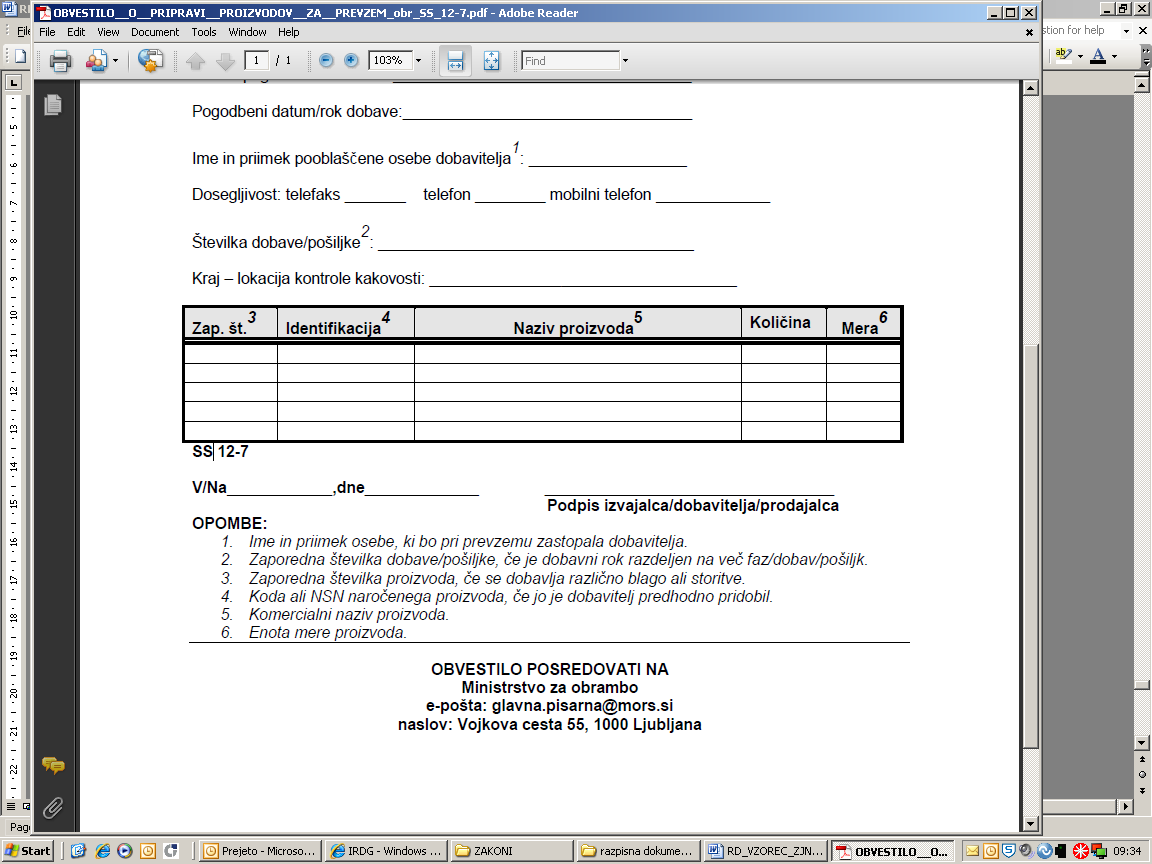 V/Na____________,dne____________                      _________________________________                                                                                      Podpis izvajalca/dobavitelja/prodajalcaOPOMBE:1. Ime in priimek osebe, ki bo pri prevzemu zastopala dobavitelja.2. Zaporedna številka dobave/pošiljke, če je dobavni rok razdeljen na več faz/dobav/pošiljk.3. Zaporedna številka proizvoda, če se dobavlja različno blago ali storitve.4. Koda ali NSN naročenega proizvoda, če jo je dobavitelj predhodno pridobil.5. Komercialni naziv proizvoda.6. Enota mere proizvoda.____________________________________________________________________________OBVESTILO POSREDOVATI NAMinistrstvo za obramboe-pošta: glavna.pisarna@mors.sinaslov: Vojkova cesta 55, 1000 LjubljanaPriloga 3(Obrazec SS-14-7)REPUBLIKA SLOVENIJA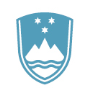 Ministrstvo za obramboDIREKTORAT ZA LOGISTIKOSektor za upravljanje materialnih sredstevOddelek za prevzemVojkova cesta 55, 1000 Ljubljana	                                                             T: 01 471 23 05	                                                                                                  F: 01 471 12 65 	                                                                                                                  E: glavna.pisarna@mors.si	                                                                                              www.mors.siŠtevilka: 	Datum: 	 SS 14-7Poslano:dobavitelju/prodajalcu (brez prilog – prejel ob prevzemu),skrbniku pogodbe (XY, OE, po IRDG – s prilogami),naročniku/predlagatelju naročila (XY, OE, po IRDG – s prilogami),uporabniku (XY, OE, po IRDG – s prilogami),knjigovodji (XY, OE, po IRDG – s prilogami),zbirka DG, SUMS (original – brez prilog).Priloge:dobavni dokumenti,garancije,izkazi kakovosti,tehnična dokumentacija.POPOLNI NAZIV PONUDNIKAZAKONITI ZASTOPNIK PONUDNIKANASLOV PONUDNIKAMATIČNA ŠTEVILKAIDENTIFIKACIJSKA ŠTEVILKATELEFON PONUDNIKAELEKTRONSKI NASLOV PONUDNIKA (za prejemanje uradne pošte)KONTAKTNA OSEBA PONUDNIKA – SKRBNIK POGODBEPOOBLAŠČENA OSEBA ZA PODPIS POGODBEIBAN PONUDNIKABIC BANKE PONUDNIKANAZIV BANKE NASLOV BANKEZap. št.BlagoMEKoličinaCena / ME brez DDV v EUR22% DDV / ME v EURCena / ME z DDV v EURSkupna vrednost z DDV v EUR123456=5x0,227=5+68=4x71.Adapter za pritrditev NVG AN/PVS-14kos200SKUPNA VREDNOST PONUDBE BREZ DDV V EUR:SKUPNA VREDNOST PONUDBE BREZ DDV V EUR:SKUPNA VREDNOST PONUDBE BREZ DDV V EUR:SKUPNA VREDNOST PONUDBE BREZ DDV V EUR:SKUPNA VREDNOST PONUDBE BREZ DDV V EUR:SKUPNA VREDNOST PONUDBE BREZ DDV V EUR:SKUPNA VREDNOST DDV V EUR:SKUPNA VREDNOST DDV V EUR:SKUPNA VREDNOST DDV V EUR:SKUPNA VREDNOST DDV V EUR:SKUPNA VREDNOST DDV V EUR:SKUPNA VREDNOST DDV V EUR:SKUPNA VREDNOST PONUDBE Z DDV V EUR:SKUPNA VREDNOST PONUDBE Z DDV V EUR:SKUPNA VREDNOST PONUDBE Z DDV V EUR:SKUPNA VREDNOST PONUDBE Z DDV V EUR:SKUPNA VREDNOST PONUDBE Z DDV V EUR:SKUPNA VREDNOST PONUDBE Z DDV V EUR:PLAČILO:30. dan, rok plačila začne teči naslednji dan od uradnega prejema e-računa, ki je podlaga za izplačilo.DOBAVNI ROK (izpolni ponudnik):______ koledarskih dni od dneva obojestranskega podpisa pogodbe.GARANCIJSKI ROK (izpolni ponudnik):______ mesecev od dneva kakovostnega prevzema blaga (najmanj 12 mesecev).__________________________________________________Kraj in datumŽigPodpis odgovorne osebe__________________________________________________              Kraj in datumŽigPodpis zakonitega zastopnikaponudnika__________________________________________________Kraj in datumŽigPodpis odgovorne osebe__________________________________________________Kraj in datumŽigPodpis odgovorne osebeZap. št.BlagoM.E.Količina(kosCena/MEbrez DDVv EURDDV/MEv EURCena/MEz DDVv EURSkupna vrednost z DDV v EUR1Adapter za pritrditev NVG/PVS-14 na čeladokos200NAROČNIK:DOBAVITELJ:Republika SlovenijaMinistrstvo za obramboZAPISNIK  O  KONTROLI  KAKOVOSTI  PROIZVODOVŠt. kontrole kakovosti:Dobavitelj/izvajalec/prodajalec:Dobavitelj/izvajalec/prodajalec:Dobavitelj/izvajalec/prodajalec:Dobavitelj/izvajalec/prodajalec:Naslov:Naslov:Naslov:Naslov:IdentifikacijaNaziv proizvodaNaziv proizvodaEnota mereEnota mereEnota mereKoličinaOpombeŠtevilka pogodbe:Številka pogodbe:Datum pogodbe:Datum pogodbe:Datum pogodbe:Pogodbeni datum dobave:Pogodbeni datum dobave:Pogodbeni datum dobave:Številka dobavnice/računa : Številka dobavnice/računa : Številka dobavnice/računa : Številka dobavnice/računa : Številka dobavnice/računa : Številka dobavnice/računa : Številka dobavnice/računa : Številka dobavnice/računa : Presoja kakovosti:  Presoja kakovosti:  Način preverjanja skladnosti - kontrola je potekala po metodi (ustrezno obkroži):1. 100% pregleda;    2. naključnega pregleda;    3. certifikacije;    4. vzorčenja;   5. primerjave s potrjenim vzorcem;Način preverjanja skladnosti - kontrola je potekala po metodi (ustrezno obkroži):1. 100% pregleda;    2. naključnega pregleda;    3. certifikacije;    4. vzorčenja;   5. primerjave s potrjenim vzorcem;Ocena:        KAKOVOST  (NE)   USTREZA  POGODBENIM  DOLOČILOMOcena:        KAKOVOST  (NE)   USTREZA  POGODBENIM  DOLOČILOMKraj kontrole:  Datum kontrole: IZJAVA :DOBAVITELJ/PRODAJALEC JAMČI, DA JE CELOTNA  DOBAVLJENA KOLIČINA  PROIZVODOV ENAKE KAKOVOSTI  KOT  KONTROLIRANI PROIZVODI.IZJAVA :DOBAVITELJ/PRODAJALEC JAMČI, DA JE CELOTNA  DOBAVLJENA KOLIČINA  PROIZVODOV ENAKE KAKOVOSTI  KOT  KONTROLIRANI PROIZVODI.DOLOČBA :V KOLIKOR JE DOBAVITELJ / PRODAJALEC Z DOBAVO / IZVEDBO / STORITVIJO, PRIŠEL V ZAMUDO, BO  NAROČNIK OBRAČUNAL DOGOVORJENO POGODBENO KAZEN.  DOLOČBA :V KOLIKOR JE DOBAVITELJ / PRODAJALEC Z DOBAVO / IZVEDBO / STORITVIJO, PRIŠEL V ZAMUDO, BO  NAROČNIK OBRAČUNAL DOGOVORJENO POGODBENO KAZEN.  Pooblaščeni  predstavnik(-i)  dobavitelja/izvajalca/prodajalca:Pooblaščeni  predstavnik(-i)  kupca/naročnika:Opombe:Organizacijska enota, ki bo izvedla vknjižbo v materialno evidenco: